ΣΧΕΔΙΟΣΥΜΒΑΣΗ ΚΑΤΑΣΚΕΥΗΣ ΕΡΓΟΥΠοσού 19.995,00 €  (με ΦΠΑ 17%) Για την εκτέλεση του έργου: «ΣΥΝΤΗΡΗΣΗ ΚΑΙ ΕΠΙΣΚΕΥΗ ΟΣΤΕΟΦΥΛΑΚΙΩΝ», Προϋπολογισμού μελέτης 19.995,00 € (με ΦΠΑ 17%), από ιδίους πόρους του Δήμου Λέσβου, με Κ.Α.Ε. 45.6261.0001 οικ. έτους 2017. Στην Μυτιλήνη σήμερα, την …………, ημέρα ………….. στα Γραφεία του Δήμου Λέσβου στην Μυτιλήνη (Ελ. Βενιζέλου 13-17, τηλ. 22513-50575, φαξ. 22510-40184) οι κατωτέρω υπογράφοντες:α. 	Γαληνός Σπυρίδων, Δήμαρχος Λέσβου, ενεργών στην προκειμένη περίπτωση ως εκπρόσωπος του Δήμου Λέσβου [ΚΥΡΙΟΣ ΤΟΥ ΕΡΓΟΥ (ΚΤΕ) ή ΕΡΓΟΔΟΤΗΣ] κατά την παρ. 2.1 του άρθρου 2 του Ν. 4412/16 αφενός και αφ΄ ετέρου,β.	Βαζλαδέλης Γεώργιος, Εργολήπτης, στην κατηγορία έργων ¨Οικοδομικά¨ κάτοικος Πλωμαρίου Μυτιλήνης,  τηλ. 6946110981,  (ΑΔΤ: Λ 789620), ΣΥΜΦΩΝΗΣΑΝ  ΚΑΙ ΣΥΝΑΠΟΔΕΧΤΗΚΑΝΤα ακόλουθα :Α.	Ο ΠΡΩΤΟΣ των συμβαλλομένων ΔΗΜΟΣ ΛΕΣΒΟΥ, καλούμενος στο εξής ΕΡΓΟΔΟΤΗΣ, υπό την προαναφερθείσα ιδιότητά του και έχοντας υπόψη: Τις διατάξεις του άρθρου 208 του Ν. 3463/2006, «Κώδικας Δήμων και Κοινοτήτων», όπως ισχύει.Τις διατάξεις του άρθρου 58 του Ν.3852/2010 (ΦΕΚ Α’ 87 της 7.6.2010) «Νέα Αρχιτεκτονική της Αυτοδιοίκησης και της Αποκεντρωμένης Διοίκησης - Πρόγραμμα Καλλικράτης», όπως ισχύει.Τις διατάξεις του Ν.4412/2016, όπως αυτές τροποποιήθηκαν, συμπληρώθηκαν μεταγενέστερα και ισχύουν κατά την ημερομηνία υπογραφής του παρόντος καθώς και τις λοιπές διατάξεις της νομοθεσίας περί Δημοσίων Έργων.Την αριθμ. ΔΝΣγ/οικ 15299/ΦΝ 466 Απόφαση του Υπουργού Υποδομών και Μεταφορών (ΦΕΚ 900/Β/17-03-2017).Τη με αρ. 136/2017 Μελέτη της Δ/νσης Τεχνικών Υπηρεσιών Δήμου Λέσβου.Τη με αρ. 629/2017 Απόφαση του Δημοτικού Συμβουλίου Δήμου Λέσβου, σχετικά με την έγκριση της προαναφερθείσας Μελέτης και τον καθορισμό του τρόπου εκτέλεσης του εν λόγω έργου.Την ΑΑΥ 834/31-8-2017.Την αριθμ. πρωτ. 58723/25-9-2017 ΑΝΑΚΟΙΝΩΣΗ του Δήμου Λέσβου για τη διενέργεια Δημόσιας Ηλεκτρονικής Κλήρωσης, για την απ΄ ευθείας ανάθεση του εν λόγω έργου, σύμφωνα με την Αριθμ. ΔΝΣγ/οικ 15299/ΦΝ 466 Απόφαση του Υπουργού Υποδομών και Μεταφορών (ΦΕΚ 900/Β/17-03-2017), στις 29-9-2017.Το υπ. αριθμ. πρωτ. 60723/29-9-2017 έγγραφο της Δ/νσης Τεχνικών Υπηρεσιών Δήμου Λέσβου, στον Προσωρινό Ανάδοχο της από 29-9-2017  Ηλεκτρονικής Κλήρωσης με επισυναπτόμενα τα αποτελέσματα αυτής. Τη με αριθμ. πρωτ. 61495/03-10-2017 αποδοχή του Αναδόχου ¨Βαζλαδέλη  Γεωργίου¨,  για την κατασκευή του εν λόγω έργου.Την υπ΄ αριθμ. πρωτ. 62747/09-10-2017 Πρόσκληση του Αναδόχου για υποβολή δικαιολογητικών.Την αριθμ. πρωτ. 65920/24-10-2017 υποβολή των δικαιολογητικών από τον Εργολήπτη ¨ Βαζλαδέλη  Γεώργιο¨Τη με αρ. 2779/2017 Απόφαση Δημάρχου Δήμου Λέσβου, για την απ΄ ευθείας ανάθεση του έργου «ΣΥΝΤΗΡΗΣΗ ΚΑΙ ΕΠΙΣΚΕΥΗ ΟΣΤΕΟΦΥΛΑΚΙΩΝ», στον Εργολήπτη ¨ Βαζλαδέλη  Γεώργιο¨Την εφαρμογή της ΚΥΑ 36259/1757/Ε103/2010 (ΦΕΚ 1312 Β), που αφορά στην διαχείριση των αποβλήτων από εκσκαφές, κατασκευές και κατεδαφίσεις που προέρχονται από δημόσια έργα. Η διοίκηση και η επίβλεψη του έργου θα γίνει από τον Δήμο Λέσβου, που θα ορίσει και τον επιβλέποντα.Τη με αριθμ. πρωτ. 66604/26-10-2017 Αναγγελία του αποτελέσματος της από 29-9-2017 Ηλεκτρονικής Κλήρωσης και του Σχεδίου Σύμβασης, στην ιστοσελίδα του Τεχνικού Επιμελητηρίου Ελλάδας (www.tee.gr). ΑΝΑΘΕΤΕΙΣτην Ατομική Επιχείρηση ¨ Βαζλαδέλη Γεωργίου¨,  καλούμενο εφεξής ΑΝΑΔΟΧΟΣ, την εκτέλεση των εργασιών του έργου: «ΣΥΝΤΗΡΗΣΗ ΚΑΙ ΕΠΙΣΚΕΥΗ ΟΣΤΕΟΦΥΛΑΚΙΩΝ»   έναντι του συνολικού ποσού των ΔΕΚΑ ΕΝΝΕΑ ΧΙΛΙΑΔΩΝ ΕΝΙΑΚΟΣΙΩΝ ΕΝΕΝΗΝΤΑ   ΠΕΝΤΕ ΕΥΡΩ (19.995,00 €) με ΦΠΑ 17%. Η Ατομική Επιχείρηση ¨ Βαζλαδέλη Γεωργίου¨,  αποδέχεται ανεπιφύλακτα την ανάθεση αυτή και αναλαμβάνει την εκτέλεση των εργασιών σύμφωνα με την παρούσα σύμβαση του εν λόγω έργου και σύμφωνα με τα ακόλουθα :Τις διατάξεις του Ν.4412/2016 όπως τροποποιήθηκε, συμπληρώθηκε μεταγενέστερα και ισχύει κατά την υπογραφή της Σύμβασης, καθώς επίσης και τις λοιπές διατάξεις της Νομοθεσίας περί δημοσίων έργων, όπως ισχύουν για το υπόψη έργο,Τα Συμβατικά Τεύχη του έργου. Ο Ανάδοχος είναι υποχρεωμένος να συμμορφωθεί πλήρως με τους όρους που περιγράφονται σε αυτά, καθώς και στις κατά περίπτωση εκδιδόμενες εντολές και οδηγίες του Κυρίου του Έργου (τις οδηγίες της επίβλεψης). Την Απόφαση Ανάθεσης του Δημάρχου με αρ. 2779/2017. Β.	Ο ΔΕΥΤΕΡΟΣ των συμβαλλομένων  Βαζλαδέλης  Γεώργιος του Παναγιώτη και υπό την προαναφερθείσα ιδιότητά του, αφού έλαβε υπόψη του άπαντα τα ανωτέρω,ΔΗΛΩΝΕΙΌτι η υπογραφή του στην παρούσα σύμβαση δεσμεύει απολύτως την Ατομική Επιχείρηση του  και ότι αυτή δεν δικαιούται να προσβάλλει τα αναφερόμενα στην παρούσα σύμβαση και στα συμβατικά τεύχη.Ότι αποδέχεται ανεπιφύλακτα τα ανωτέρω περιγραφέντα Συμβατικά Τεύχη της παρούσας εργολαβίας, τα οποία θα εφαρμόσει σε συνδυασμό με τις μνημονευθείσες διατάξεις του Ν. 4412/16 όπως συμπληρώθηκε και τροποποιήθηκε και των λοιπών διατάξεων περί εκτέλεσης των Δημοσίων Έργων που ισχύουν για το υπόψη έργο.Ότι θα εφαρμόζει κατά τα καθοριζόμενα στις ανωτέρω διατάξεις τις εντολές της Διευθύνουσας Υπηρεσίας και των Προϊσταμένων αυτής Υπηρεσιών.Ότι έχει μελετήσει και κατανοήσει πλήρως τις υποχρεώσεις του όπως αυτές απορρέουν από την κείμενη νομοθεσία και οριοθετούνται στα Συμβατικά Τεύχη και ιδιαίτερα στην ΕΣΥ και ότι τυχόν παράλειψη του αναδόχου προς ενημέρωσή του με κάθε δυνατή πληροφορία που αφορά στους όρους της Σύμβασης, δεν τον απαλλάσσει από την ευθύνη για την πλήρη συμμόρφωσή του προς τις συμβατικές του υποχρεώσεις και δεν προκύπτει για τον Ανάδοχο κανένα δικαίωμα οικονομικής ή άλλης φύσης ή/και παράτασης προθεσμίας εξ αιτίας αυτού του λόγου.Ότι θα τηρήσει την ισχύουσα νομοθεσία περί μέτρων ασφαλείας, εργοταξιακής σήμανσης, περί μέτρων υγιεινής κτλ., αποδεχόμενος ότι είναι ο μόνος και αποκλειστικά υπεύθυνος, ποινικά και αστικά, για οποιοδήποτε ατύχημα ήθελε προκληθεί από αμέλεια εφαρμογής των ισχυουσών διατάξεων και των εν γένει υποχρεώσεών του καθ΄ όλη τη διάρκεια του έργου, εντός ή εκτός των εργοταξιακών χώρων.Ότι θα τηρήσει τις υποχρεώσεις του σχετικά με τη εφαρμογή της ΚΥΑ 36259/1757/Ε103/2010 (ΦΕΚ 1312 Β), που αφορά στην διαχείριση των αποβλήτων από εκσκαφές, κατασκευές και κατεδαφίσεις που προέρχονται από δημόσια έργα. Ότι όλα τα στοιχεία που απαιτούνται και που κατατέθηκαν πριν από την υπογραφή της σύμβασης είναι νόμιμα, ορθά και ακριβή και πουθενά δεν έρχονται σε αντίθεση με τους όρους των Συμβατικών Τευχών και ότι πάντως, έστω και αν υπάρχει κάποιο λάθος ή αντίθεση, αποδέχεται ανεπιφύλακτα να επανορθώσει το σημείο αντίθεσης με δική του φροντίδα, ευθύνη και δαπάνη, απροφάσιστα και σε εύλογο χρόνο από τη χρονική στιγμή της γνώσης του σημείου αντίθεσης.  Ακολούθως ο  δεύτερος των συμβαλλομένων κατέθεσε:Την από …………. δήλωση του Αναδόχου περί ορισμού ως αντικλήτου ……………… καθώς και την από …………………. δήλωση αυτής περί αποδοχής του ορισμού της.Η ολική προθεσμία εκτέλεσης των εργασιών, καθορίζονται στο άρθρο 8.3 της ΕΣΥ. Σημειώνεται εδώ ότι η ολική προθεσμία του έργου έχει καθοριστεί τρεις (3) μήνες από την ημέρα υπογραφής της παρούσας σύμβασης. Σε περίπτωση παραβίασης των προθεσμιών του έργου ισχύουν τα οριζόμενα στο άρθρο 8.6 της EΣΥ. Η σημερινή ημερομηνία υπογραφής της Σύμβασης …………. αποτελεί σύμφωνα με τις κείμενες διατάξεις και ημερομηνία εγκατάστασης του αναδόχου. Οι πληρωμές θα γίνονται σύμφωνα με τα Συμβατικά Τεύχη, ειδικότερα το άρθρο 10.3 της ΕΣΥ και το άρθρο 152 του Ν. 4412/16.Για τη χρησιμοποίηση των «επί έλασσον» δαπανών ισχύουν τα οριζόμενα στο άρθρο 132 του Ν. 4412/16 όπως τροποποιήθηκε και ισχύει σήμερα.Η υπόψη εργολαβία, της οποίας υπογράφεται η παρούσα Σύμβαση χρηματοδοτείται από ιδίους πόρους του Δήμου Λέσβου (Κ.Α.Ε. 45.6261.0001 οικ. έτους 2017)  και υπόκειται σε όλες τις σχετικές κρατήσεις υπέρ τρίτων και Δημοσίου, νομίμους φόρους, τέλη, εισφορές, κτλ. όπως ορίζεται στα συμβατικά τεύχη.Η παρούσα συντάχθηκε, αναγνώσθηκε, βεβαιώθηκε και υπογράφεται από τους ανωτέρω συμβαλλομένους σε έξι (6) γνήσια, όμοια πρωτότυπα, ένα (1) πρωτότυπο απεστάλη στη Δ/νουσα Υπηρεσία, δύο (2) παραδόθηκαν στον Ανάδοχο και τα άλλα τρία (3) κατατέθηκαν στο αρχείο της Υπηρεσίας.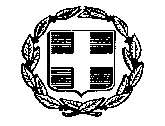 ΕΛΛΗΝΙΚΗ ΔΗΜΟΚΡΑΤΙΑΠΕΡΙΦΕΡΕΙΑ ΒΟΡΕΙΟΥ ΑΙΓΑΙΟΥΝΟΜΟΣ ΛΕΣΒΟΥΔΗΜΟΣ ΛΕΣΒΟΥΜυτιλήνη,         …………………Αριθμ. Πρωτ.:  ………………….ΕΡΓΟ: «ΣΥΝΤΗΡΗΣΗ ΚΑΙ ΕΠΙΣΚΕΥΗ              ΟΣΤΕΟΦΥΛΑΚΙΩΝ»ΕΛΛΗΝΙΚΗ ΔΗΜΟΚΡΑΤΙΑΠΕΡΙΦΕΡΕΙΑ ΒΟΡΕΙΟΥ ΑΙΓΑΙΟΥΝΟΜΟΣ ΛΕΣΒΟΥΔΗΜΟΣ ΛΕΣΒΟΥΔαπάνη Εργασιών16.489,95 ΕυρώΑπολογιστικά   600,00 ΕυρώΣΥΝΟΛΟ17.089,95 ΕυρώΦΠΑ  2.905,29 ΕυρώΓΕΝΙΚΟ ΣΥΝΟΛΟ19.995,24 ΕυρώΣΥΝΟΛΟ ΣΕ ΑΚΕΡΑΙΑ ΕΥΡΩ19.995,00 ΕυρώΜυτιλήνη, …………….ΟΙ ΣΥΜΒΑΛΛΟΜΕΝΟΙΜυτιλήνη, …………….ΟΙ ΣΥΜΒΑΛΛΟΜΕΝΟΙΓΙΑ ΤΟΝ ΑΝΑΔΟΧΟΓΙΑ ΤΟΝ ΔΗΜΟ ΛΕΣΒΟΥΟ ΔΗΜΑΡΧΟΣ ΛΕΣΒΟΥ